Name:  …                                                                                             Surname: …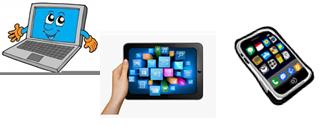  Home Schooling 75                                   Final ReviewActivity 1: Game: Let’s play and revise tenses!
https://www.eslgamesplus.com/verb-tenses-interactive-grammar-game-for-esl-jeopardy-quiz-game/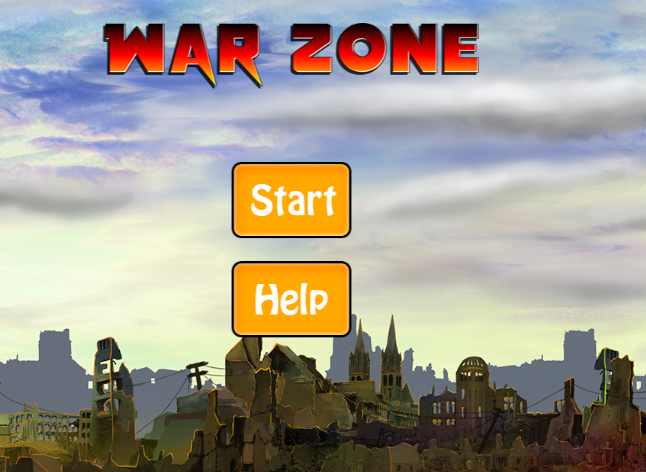 More tense practice!(easy)https://agendaweb.org/exercises/verbs/mixed-tenses/test-2 (more difficult)https://es.liveworksheets.com/worksheets/en/English_as_a_Second_Language_(ESL)/Verb_tenses/TENSES__REVISION_1_fv151745yeActivity 2: Reported Speech:a)https://www.ego4u.com/en/cram-up/grammar/reported-speech/exercises?10b)https://www.ego4u.com/en/cram-up/grammar/reported-speech/exercises?11Activity 3: Relative clauses. Who is it?https://www.mes-games.com/parttime1.php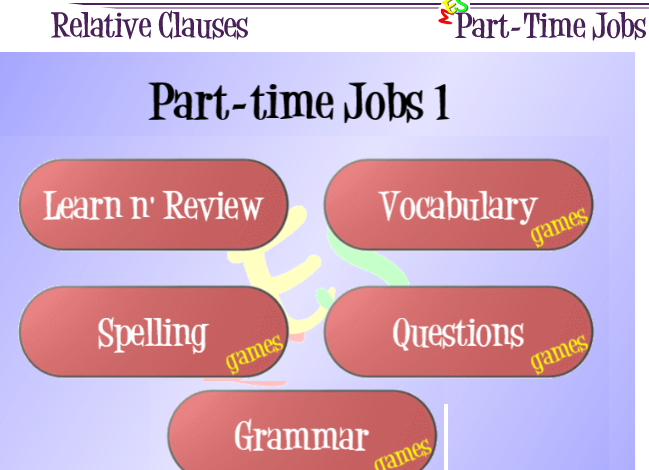 Click on “Grammar”, then on “Pirate Challenge”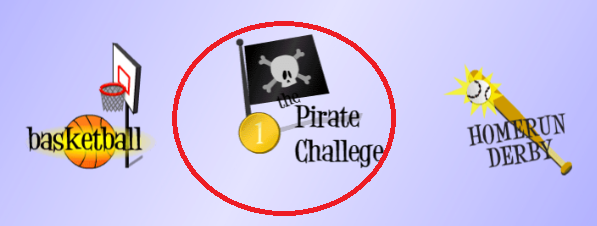 Activity 4:  Connectors: Expressing contrasthttps://test-english.com/grammar-points/a2/however-although-time-connectors/SKILLS 23B:You will hear a woman talking to a group of young people about a youth club she helps to organize.For each numbered gap, fill in the missing information.https://bit.ly/378tUeb 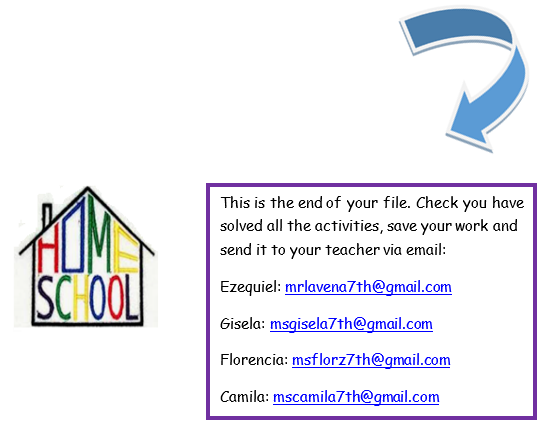    Press ctrl and click   to listen to the audio file: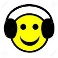 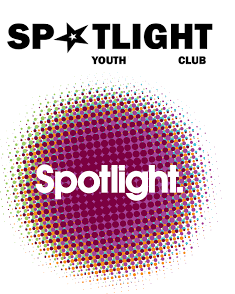 Full-time youth worker: CarolineMore than 200 members in two sections, open to people aged from 8 to (1) …Open:    Monday – Friday evenings and all day during weekends and school holidays.Sports activities:    (2) … team has just won a competitionArt activities:         (3) … is the most popularOutdoor activities:  next activity is  (4) … in Lake District                                date: last weekend of (5) … Cost:     £65 including accommodation, food and transport by  (6) … 